МОУ СОШ №11с. КрасногвардейскоеОбобщение опыта работы учителя химии Брусенской А.В. по теме«Активизация познавательной деятельности учащихся на уроках химии»Цели:Адаптироваться к новым условиям жизни, анализировать ситуацию и адекватно изменять свою деятельность, оценивать возникшие проблемы и находить пути их решения.Самостоятельное достижение учащимися конкретных учебных целей в процессе обучения, как во время урока, так и во внеурочное время.Формирование навыков конструировать свои знания, ориентироваться в информационном пространстве, самостоятельно выдвигать гипотезы.■	Формирование навыков познавательной, творческой деятельности.
Средства достижения целиИспользование разнообразных форм и методов организации учебной деятельности, позволяющих раскрыть субъектный опыт учащихся.Создание атмосферы заинтересованности каждого ученика в работе класса.Стимулирование учащихся к высказываниям, использованию различных способов выполнения заданий без боязни ошибиться, получить неправильный ответ.Использование дидактического материала , позволяющего ученику выбирать наиболее значимые для него вид и форму  усвоения учебного материала. Оценка деятельности ученика не только по   конечному результату («правильно-неправильно»), но и по процессу его достижения.■	Создание педагогических ситуаций общения на уроке, позволяющих каждому
ученику проявлять инициативу, самостоятельность.Современные педагогические технологииПроблемные, поисковые, развивающего обучения.Разноуровневого обучения.Технология критического мышления.Урок химии в 10 классе по теме : «Свойства, получение и применение алкенов»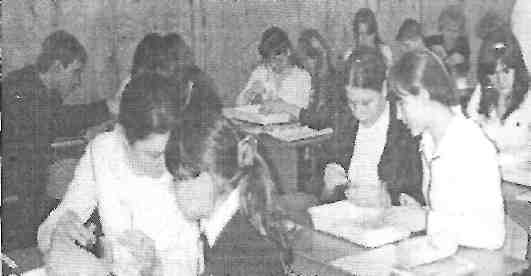 Тип урока: обобщение и систематизация знаний и способов деятельности. Форма проведения урока:Использование модуля- инсертОбучающие цели:-организовать самостоятельную деятельность учащихся по обобщению и систематизации знаний по теме урока;-создать условия для целенаправленного развития познавательных потребностей, установки на самостоятельное пополнение заданий. ■  Цели, ориентированные на развитие личности учащегося:-создать условия для развития у учащихся умений формулироватьпроблемы,предлагать пути их решения;-создать условия для развития умения формулировать собственнуюточку зрения, высказывать и аргументировать её.Воспитательные цели:-содействовать развитию общаться между собой;-помочь учащимся осознать ценность совместной деятельностиСамостоятельная работа по органической химииПользуясь текстом параграфа учебника, составьте схему, отражающую применение этилена и пропилена.По схемам составьте уравнения реакций, отражающих химические свойства алкенов.Применение этиленаСвойствоПрименение1. Полимеризация     Производствополиэтилена, пластмасс2. ГалогенированиеПолучение растворителей3. Гидрогалогени-рованиеДля местная анестезия, получения растворителей, в с/х для обеззараживания зернохранилищ	                            Пример4. ГидратацияПолучение этилового спирта, используемого как растворитель, анти-септик  медицине, в производстве синтетического каучука5. ОкислениерастворомКМп04Получение антифризов, тормозных жидкостей, в производстве пластмасс6. Особое	               Этилен ускоряет созревание  свойство этилена:            плодовИспользование тестов-тренажёровОсновные классы неорганических соединенийЗадание:Найдите особенности, характерные для каждого из названных классовнеорганических соединений: оксиды(А), кислоты(Б), основания(В), соли (Г).Состав основных классов неорганических соединенийВыберите информацию о составе заданного класса неорганических соединений.Сложные вещества, состоящие из атомов металлов и гидроксогруппы.Сложные вещества, состоящие из атомов металлов и кислотных остатков.Сложные вещества, состоящие из двух элементов, один из которых кислород.Сложные вещества, состоящие из атомов водорода, способных замещаться на атомы металлов, и кислотных остатков.Классификация неорганических соединений Выберите названия групп, на которые делится заданный класс, и соответствующие им примеры.Названия группКислородсодержащиеБескислородныеКислотныеОсновныеСредниеОдноосновныеДвухосновные■	Трехосновные
п	КислыеЩелочиНерастворимые основанияПримеры Na2 0 NaOH FeCL3 Р20 5 НЗР04 H2S HCL KHS04 Cu(OH)2 СОЗ Fe(OH)3Химические свойства  Выберите возможные для веществ заданного класса реакции и соответствующие им примеры.РеакцииС водойС кислотамиС основаниями4.  С основными оксидами5.  С кислотными оксидами6.	С металлами7.	С солями8.	Разложение при нагреванииХимические свойстваПримерыHCL + Na ОН = Na CL+ Н 20Na 2СОЗ + Н 2S04 = Na 2S04 + С02  + Н 20S03 + Н 20 = Н 2S04С02 + СаО = Са СОЗСu(ОН)2 = Сu О + Н 20Са СОЗ = Са О + С022HCL+Zn=ZnCL2+H2Са (ОН)2 +С02 = Са СОЗ     +Н20Н 2Si03 = Н 20 + Si0210.FeCL3 + 3NaOH=Fe(OH)3  +3NaCLCuS04 +Fe =Cu+ FeS04NaCL+AgN03 =Ag CL  +NaN03Na 20+ H 20 = 2Na OHСа О + 2HCL=Ca CL 2 +H 20Исследовательская деятельность учащихся«Химия и пища»Изучить химические компоненты пищи, выявить влияние пищевых продуктов на здоровье человека.формирование здорового образа жизни, cпособствующего сохранению физического и нравственного здоровья человека;установление гармонических отношений с природой, со всем живым как главной ценностью на Земле, с обществом, самим собой.-    Должны научиться анализировать материал -    Находить полезную информацию -    Учиться делать выводыЧтобы ответить на все вопросы мыПлан наших действийОбсудим материал в классе. Разделимся на группы и будем искать ответы на вопросы. Подготовленный материал покажем своим одноклассникамОт чего зависит здоровье человека?Опыт:Действие этанола на куриный белок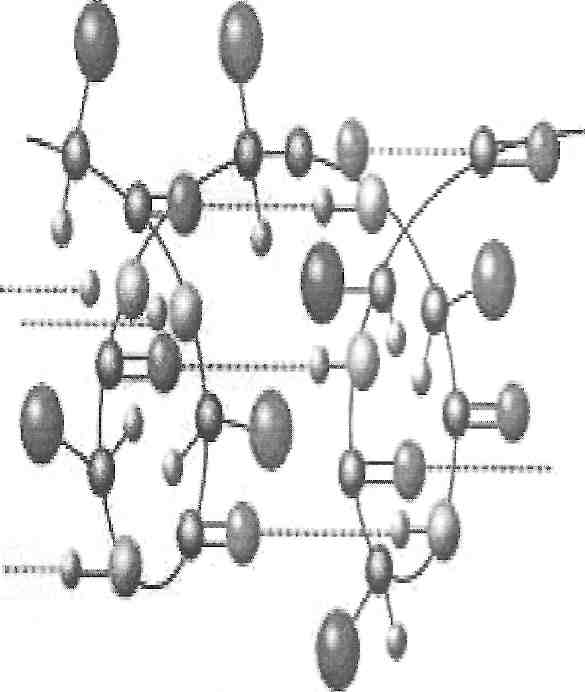 Лабораторные исследованияПищевые добавки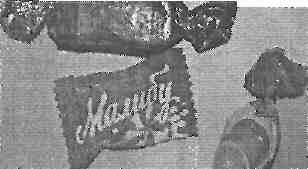 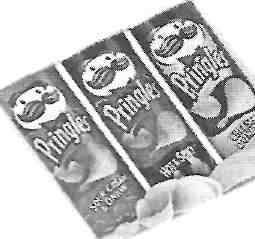 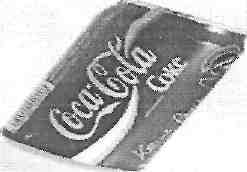 100-182. Красители.200-299. Консерванты.300-399. Антиокислители.400-499. Стабилизаторы.500-599. Эмульгаторы.600-699. Усилители вкуса и аромата.900-999. Пеногасители.Е- 471- заболевания пищеварительного трактаЕ-202- относится к той же группе, что и мышьяк с синильной кислотой.Е-104- злокачественная опухоль.Е-500- сбои в работе печени.Е-503- диарея.         Е124- головная боль          Е-313- крапивница.         Е-129- вызывает слезотечения.         Е-151 - вызывает отёки.         Е-322- вызывают болезни печени и почек.Информационно-коммуникационные технологии на уроках химии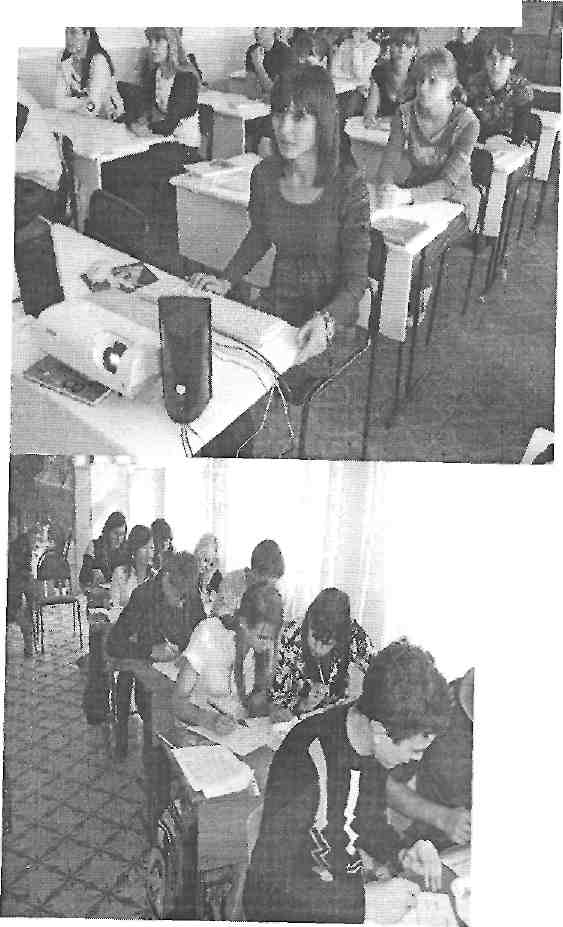 Учимся вместе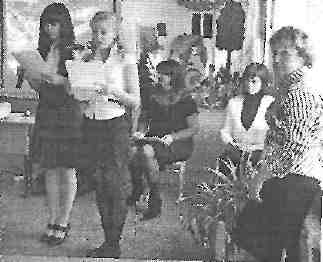 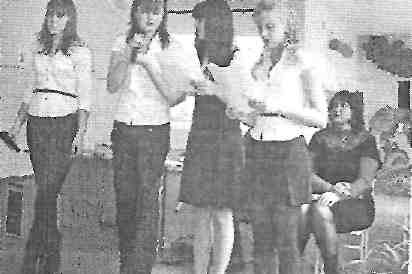 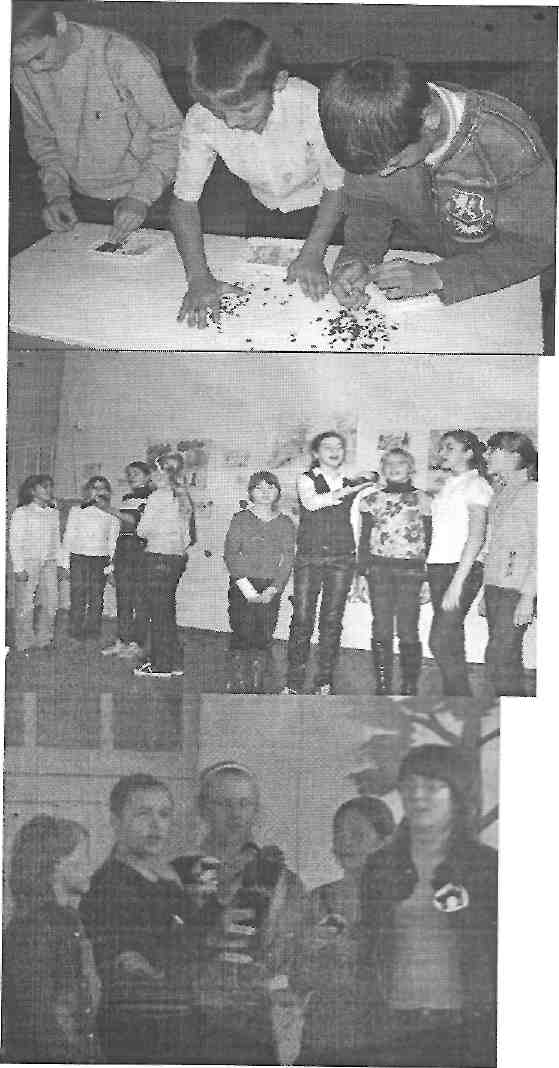 ЗОЖ на уроках химииИ.п. - стоя или сидя, руки на поясе, 1 - махом левую руку занести через правое плечо, голову повернуть налево, 2 - и.п., 3-4 - то же правой рукой. Повторить 4-6 раз. Темп медленный.И.п. - сидя, руки на поясе, 1 - поворот головы направо, 2 - и.п., 3 - поворот головы налево, 4 - и.п. Повторить 6-8 раз. Темп медленный.И.п. - сидя на стуле, 1-2 - отвести голову назад и плавно наклонить назад; 3-4 - голову наклонить вперед, плечи не поднимать. Повторить 4-6 раз.Готовимся к ЕГЭ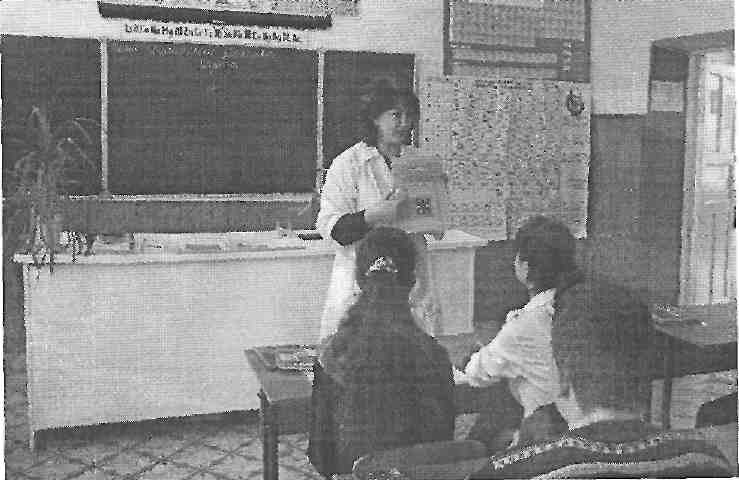 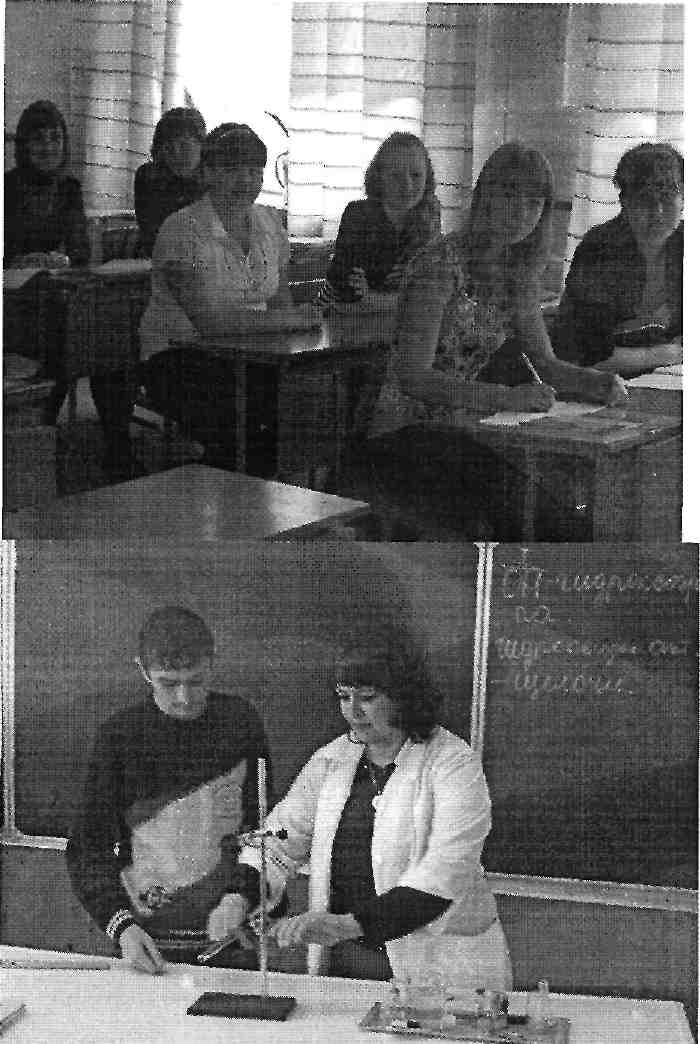 РезультативностьОбученность -100% Качество знаний: химия -48%Вывод: Деятельность —основание всей жизни человека, источник становления и расцвета его личности.Уроки химии способствуют воспитанию грамотного , жизнеспособного человека с развитым интеллектом, с психологической и социальной устойчивостью, умеющего найти социально приемлемые способы самореализации в условиях современного общества.